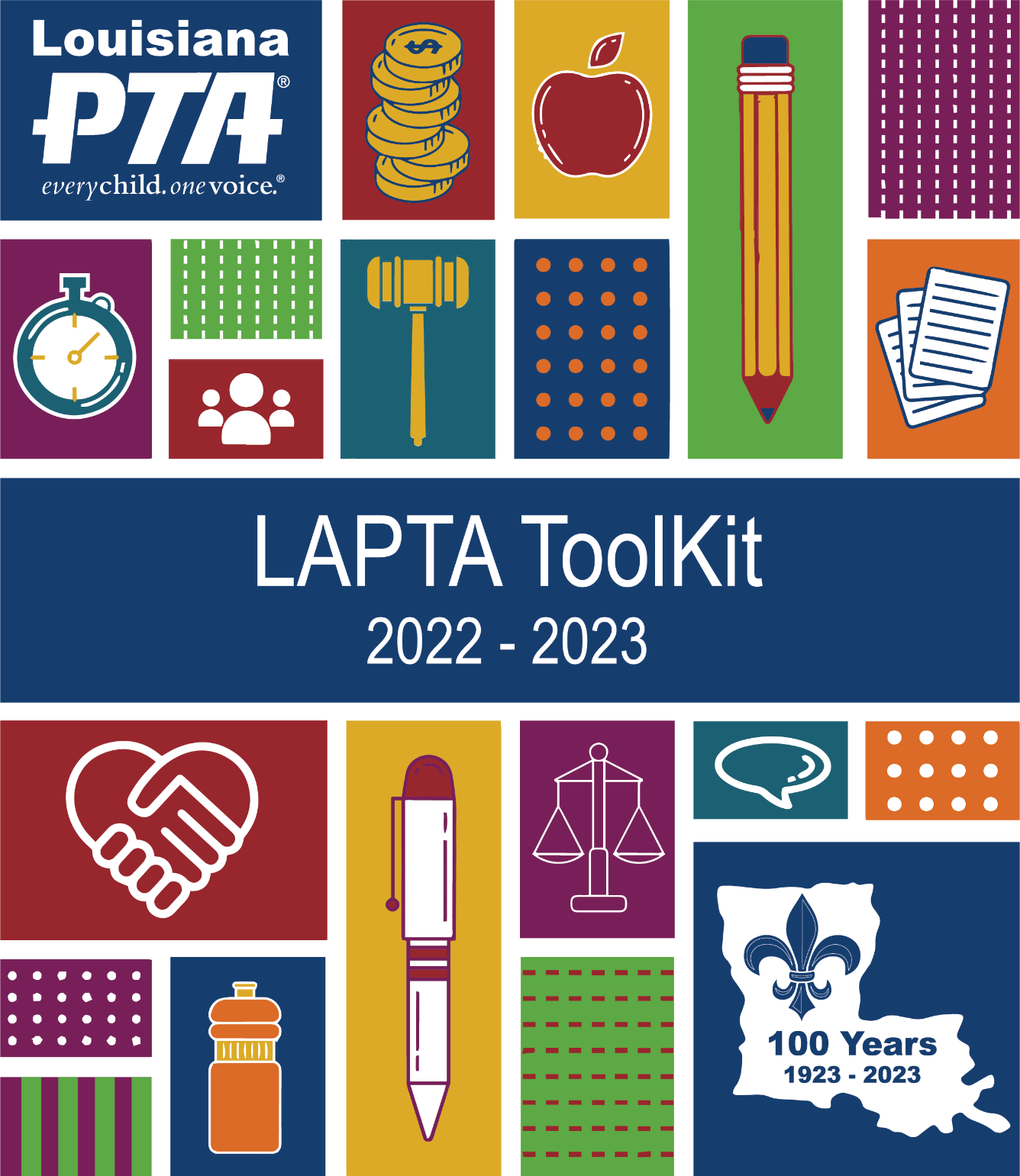 Awards, Grants, & Contests2022 – 2023Section 11INDEXMonthly Membership Challenges	3Annual Membership Awards	3Centennial Button Pins	3Safety Poster Contest and Sample Flyer	4Love Louisiana Video Challenge and Sample Flyer	6Reflections Theme Search Contest	8Reflections Program	9Outstanding PTA Newsletter Award	10Advocacy Award for Local PTA Unit	11Advocacy Award for Students	12Volunteer of the Year Award	13Mentor-a-PTA Award	14Apply for National PTA Grants	15Top Grant Writing Tips	15Louisiana PTA Grants Overview	16$750 LAPTA Reading & Literacy Grant Application	17$750 LAPTA Healthy Minds Grant Application	18$500 LAPTA Day of Service Grant Application	19$500 Creative Teacher Grant Application	20$75 National PTA Virtual Legislative Convention Grant Application	21$75 National PTA Virtual Convention Grant Application	22AWARDS, GRANTS, & CONTESTS SUMMARYMembership Awards:August “Early Bird“ AwardSeptember “Head Start” AwardNovember “Geaux PTA” AwardDecember “Lagniappe” AwardJanuary “Welcome Back” AwardFebruary “Founders’ Day” AwardMembership Super Grower AwardMembership Marvel AwardGolden Apple AwardPlatinum One Voice for Every Child AwardGold One Voice for Every Child AwardSilver One Voice for Every Child AwardAdvocacy Awards:Outstanding Advocates for Children for a PTA Unit Outstanding Advocates for Children for a StudentBe the Voice for a PTA UnitBe the Voice for a StudentOther Awards:Outstanding Newsletter AwardMentor-A-PTA AwardVolunteer of the Year AwardContests and Reflections:Fire Prevention Safety Poster ContestLove Louisiana Video ChallengeReflections Theme ContestReflections Program with Many AwardsGrants from LAPTA:$750 Reading & Literacy Grants$750 Healthy Minds Grants$500 Day of Service Grants$500 Creative Teacher Grants$75 National PTA Virtual Legislative Conv. Grants$75 National PTA Virtual Convention GrantsMONTHLY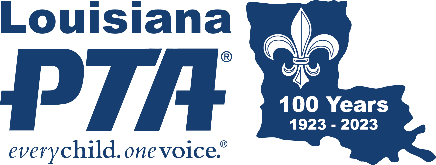 MEMBERSHIP CHALLENGESLAPTA has a goal of 12,100 members for our 100th year in 2022-23 and we need our Local PTA Units to help reach that goal! To be eligible for awards, all PTAs must have Active Affiliation status. The qualifying PTA units will receive recognition and automatically be entered into a monthly drawing for $100! AugustEarly Bird AwardSubmit 25 members by August 31 plus Officer Data at LouisianaPTA.org/submit-officer-data-1SeptemberMembership Head Start Award Jump start the PTA with 50% or more of the previous year’s PTA membership by September 30NovemberGeaux PTA AwardFile Active Affiliation Report and get more than 100% of previous year’s PTA membership by Nov. 30.DecemberLagniappe Award Achieve 125% of the previous year’s membership and completed Active Affiliation Packet by December 31JanuaryWelcome Back Award Keep up momentum with 10 new members by January 31FebruaryFounders’ Day Membership ChallengeIn honor of our PTA Founders’ Day on February 17, add 17 new members by February 28ANNUAL MEMBERSHIP AWARDSLAPTA has a goal of 11,100 members for our 100th year in 2022-23 and we need our Local PTA Units to help reach that goal! Qualification for awards is done without application. LAPTA uses the information on the top of the Excel Local PTA Unit Membership Report emailed to submit@LouisianaPTA.org by March 15, 2023. The annual membership awards will be announced at the General Membership Meeting on March 25, 2023.Super Grower Greatest increase from previous yearMembership Marvel AwardIncrease membership by 10% over the previous 2-year average or reach your goal from LAPTAGolden Apple Award100% membership of teachers and administratorsPlatinum One Voice for Every Child Award Recruit members equal to 100% of student enrollmentGold One Voice for Every Child AwardRecruit members equal to 75% of student enrollmentSilver One Voice for Every Child AwardRecruit members equal to 50% of student enrollmentCENTENNIAL BUTTON PINSIt is a special birthday for LAPTA! To celebrate our centennial year, every member will receive a free 1 ½ inch pin-on button with the “Here We Geaux!” slogan from LAPTA! It is important to submit dues monthly for every member so that LAPTA sends the correct number of buttons to the Local PTA Unit to distribute to their members with the membership thank you note. This is a big deal!. Please pass that enthusiasm and pride on to the members!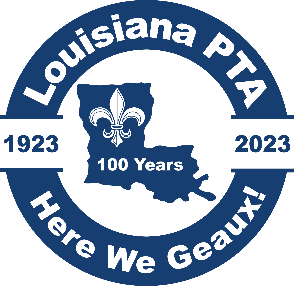 SAFETY POSTER CONTEST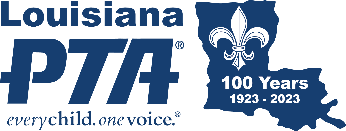 FIRE PREVENTION WEEK 100TH ANNIVERSARY National Celebration Week: October 9-15, 2022 	Deadline to submit to LAPTA: October 18, 2022Quantity Offered: 9 (Three/category) 	LAPTA Winners Announced: October 21, 2022Submit Entries: https://form.jotform.com/221746113272146As Louisiana PTA observes its Centennial Celebration, the Fire Prevention Week Program and Sparky the Fire Dog are also 100 years old! Fire Prevention Week is October 9-16, 2022. Check out nfpa.org/FPW for fire safety messages, activities, materials, games and apps, lesson plans, safety tip sheet, and more. Students can draw a Fire Prevention Safety Poster on regular 8½ X 11 white paper. Local PTA Units can pick three winners per Grade Category: Primary (Pre-K - Grade 2), Intermediate (Grades 3-6) and Special Artist Category (students of all ages with an ADA Section 504). Deadline to submit posters to LAPTA is October 18, 2022. LAPTA winners will be announced October 21, 2022.There are several ways this can be organized. The PTA could choose to have the teachers do the contest in their classrooms, an art teacher could organize it, or it could be done at home by the students. Provide the copy paper for students, or they could even draw on the back of the flyer. Perhaps the local fire department could make a presentation to the students.How to Submit Local PTA Winners to LAPTAThe Local PTA Unit picks three winners per Grade Category to submit to LAPTA for consideration. Ensure that all winners have signed a Media Release Form with the school. Take a picture of the winning posters in good lighting from directly above the picture. 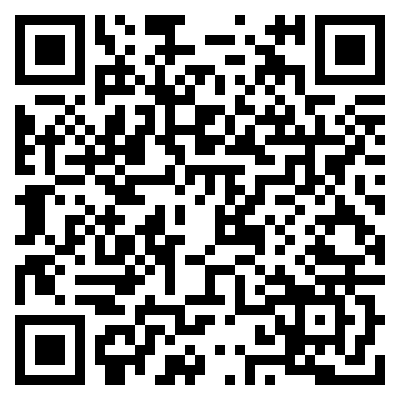 Go to https://form.jotform.com/221746113272146 or scan the QR Code. Complete the form and upload the image by October 18, 2022. Information you will need is PTA name, Grade Category, student name, grade, and parent contact information. Repeat for each winner from your school.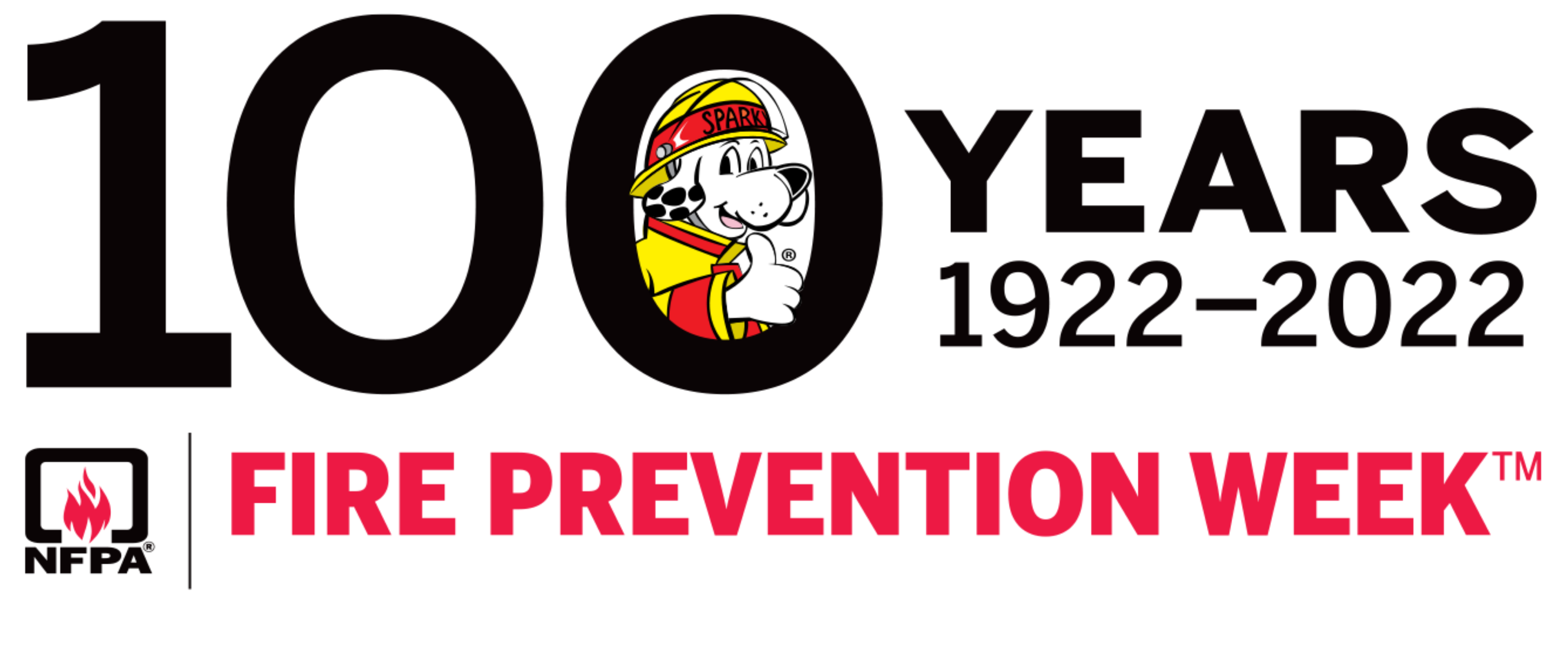 SAMPLE SAFETY POSTER CONTEST FLYERFIRE PREVENTION WEEK 100TH ANNIVERSARYDEADLINE: Friday, October 14, 2022 The National Fire Prevention Week Program, Sparky the Fire Dog, and Louisiana PTA are 100 years old! In observance of Fire Prevention Week, which is from October 9-16, 2022, students can draw and color a Fire Safety Poster on regular 8½ X 11 white paper. Students can use the back side of this flyer. What are some ways you can be safe when you are around fire? Check out nfpa.org/FPW for fire safety messages, activities, materials, games and apps, lesson plans, safety tip sheet, and more. There will be three Awards of Merit winners for each grade and three Awards of Excellence winners per Grade Category (adjust as needed) that will move on to the Louisiana PTA Safety Poster Contest. The Grade Categories are Primary (Pre-K - Grade 2), Intermediate (Grades 3-6) and Special Artist Category (students of all ages with an ADA Section 504).Deadline to submit Safety Posters to the PTA is Friday, October 14, 2022.Winners will be announced Wednesday, October 19, 2022.Louisiana PTA will announce its winners on Friday, October 21, 2022.Include how the contest will be organized. The PTA could choose to have the teachers do the contest in their classrooms, an art teacher could organize it, or it could be done at home by the students. Provide ample notice. Provide the copy paper for students, or they could even draw on the back of the flyer. Adjust your deadlines appropriately to be able to submit to LAPTA by October 18, 2022.LAPTA “LOVE LOUISIANA”VIDEO CHALLENGEApplication Deadline: February 28, 2023	Submit Entres: https://form.jotform.com/221775295270157Winners Announced: March 25, 2023	Quantity Offered: 15 (Three/category)As Louisiana PTA observes its centennial celebration this year, we are kicking off the Love Louisiana Video Challenge to celebrate all things wonderful about Louisiana and our children’s education. LAPTA wants video submissions from students expressing what makes Louisiana special. There will be three winners in each of the Grade Categories: Primary (Pre-K - Grade 2), Intermediate (Grades 3-5), Middle School (Grades 6-8), High School (Grades 9-12) and Special Artist Category (students of all ages with an ADA Section 504). Winning videos will be shown at the LAPTA Centennial Celebration on March 25, 2023.Students will independently make a short film no longer than one minute with the “Love Louisiana” theme. The student producing the film is not required to appear in the film. All screenwriting, directing, and editing must be done by the student producer with original student footage. “Special Artist” students may have appropriate assistance as needed. The Local PTA Unit will pick three winners per Grade Category to forward to LAPTA for state award consideration by the deadline of February 28, 2023. An artist statement shall be included in the email submission. Include an explanation of the storyline or the significance of the film style. Entries will be judged on how well the student uses their artistic vision, originality, and creativity to portray the theme. Entries may include public places, well-known products, trademarks, or certain other copyrighted material only if it is nonessential to the subject matter of the piece. Only new videos inspired by the theme may be submitted. Each entry must be the original work of one student only. Video may not exceed one minute in length and 1,000 MB in file size. Use of background music must be cited.Local PTA Units are encouraged to share their winning videos on social media with the hashtags #LAPTA #LouisianaPTA and #LoveLouisianaChallenge.” 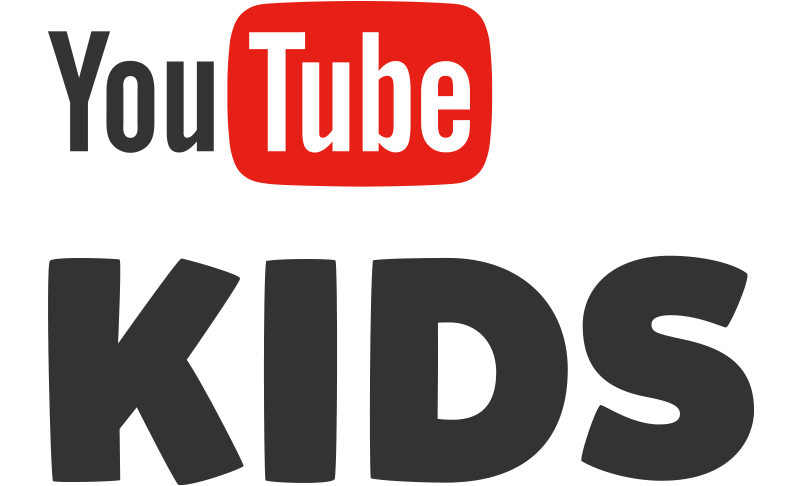 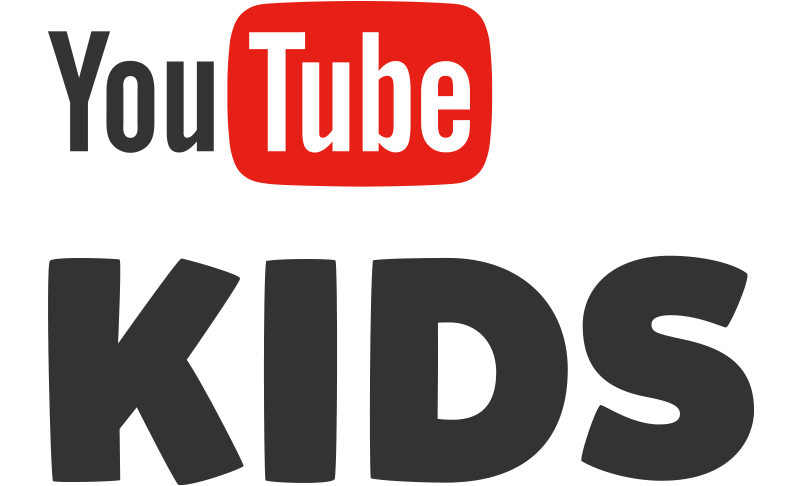 National PTA promotes safe digital and social media use. Talk regularly with your children about their digital lives and how they can be responsible and safe in all online activities. A wide range of tools and features on many social media apps help parents take an active role with safety options. Did you know YouTube Kids promotes mental health for the month of May? Search “YouTube Kids mental health” for videos.How the Local PTA Unit Submits Entries The deadline for Local PTA Units to submit three entries per Grade Category to LAPTA is February 28, 2023. Set your own deadline with your students to give yourself enough time to evaluate your submissions.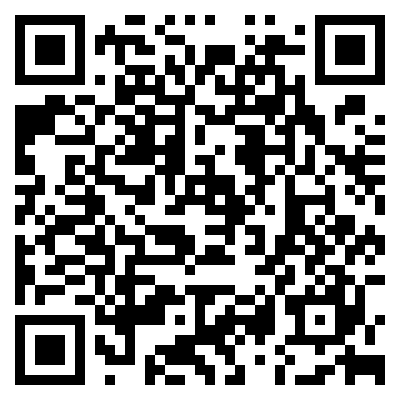 Go to https://form.jotform.com/221775295270157 or scan the QR Code. Complete the form and upload the video by February 28, 2023. Information you will need is PTA name, PTA LUR#, Grade Level Category, student producer name, grade, homeroom teacher, parent contact information, short artist statement, music citation, and video. Repeat for each winner from your school.See the Local PTA Sample Flyer on the next page. LOCAL PTA SAMPLE FLYER“LOVE LOUISIANA” VIDEO CHALLENGEBY           PTAExample Deadline: February 10, 2023As Louisiana PTA observes its Centennial Celebration, it is kicking off the Love Louisiana Video Challenge to celebrate all things wonderful about Louisiana and our children’s education.         PTA wants video submissions from students expressing what makes Louisiana special. The winners will be entered into the Louisiana PTA Love Louisiana Video Challenge and shown at the LAPTA Centennial Celebration on March 25, 2023 in Baton Rouge! RULES  Videos can be produced on any video platform. Students will independently make a short video no longer than one minute with the “Love Louisiana” theme. All writing, directing, and editing must be done by the student producer with original student footage. Video may not exceed 1,000 MB in file size. Use of background music must be cited. Include an artist statement with an explanation of the storyline. Students may enter by their grade level or in the “Special Artist” Category (students of all ages with an ADA Section 504). Entries will be judged on how well the student uses their artistic vision, originality, and creativity to portray the theme. Deadline to submit a video is February 10, 2023. Winners will be announced on February 28, 2023. DIGITAL SAFETY  National PTA promotes safe digital and social media use. Talk regularly with your children about their digital lives and how they can be responsible and safe in all online activities. A wide range of tools and features on many social media apps help parents take an active role with safety options. YouTube Kids promotes mental health for the month of May. Search YouTube Kids Mental Health for more.TO ENTER  1) Return this form by February 10, 2023 and 2) submit the video by email to 		  	       . The email subject is Love Louisiana Video Challenge. Include in the body of the email the student producer’s name, grade or “Special Artist,” teacher, music citation, short artist statement, and parent contact information. Student Name 						 Grade 		  Teacher 				Parent Name 		Phone		Email	   Music Citation 								           Special Artist Entry?  YES   NOAttach Artist Statement or write it neatly here. 	Ownership of entries remain the property of the entrant. Entry into this program constitutes entrant’s irrevocable permission and consent that PTA may display, copy, reproduce, enhance, print, sublicense, publish, distribute, and create derivative works for PTA purposes. PTA is not responsible for lost or damaged entries. Submission of entry constitutes acceptance of all rules and conditions. I agree to the above statement.Student Signature 					  Parent Signature 						Questions? Contact 			 at 			 or  			.**PTAs can choose any means for video submittal. Test the function of your video submission. LAPTA uses JotForm which charges a fee. We created a template for your use. Click create a new form, use template, then search “Love Louisiana Video Contest.” If you use JotForm, delete the form blanks above and only send out the information advertising the contest. Include the link & QR Code to your JotForm for students’ submissions. 2024 – 25 REFLECTIONS THEME SEARCHDeadline: November 10, 2022	Submit Entries: https://form.jotform.com/221745830340147 Winners Announced: November 28, 2022The search is on for a future Reflections theme! National PTA’s Reflections art program has helped students explore their own thoughts, feelings, and ideas, develop artistic literacy, increase confidence, and find a love for learning that will help them become more successful in school and in life. Each year, over 300,000 students in Pre-K through Grade 12 create original works of art in response to a student-selected theme. With this theme, students will create works of art in six categories: Dance Choreography, Film Production, Literature, Music Composition, Photography, and Visual Arts.Help us pick the theme that will spark fun and creativity for a future National PTA Reflections program! The student who submits the final winning entry for National PTA will receive a $100 prize. We’re looking for the most original theme ideas. This means past themes and duplicate submissions will not be considered. The past list of themes can be found at the bottom of the submission form page linked below.The Reflections Theme for this year by Jason Yevin from Salk/Macarthur PTSA in New York was “Show Your Voice.”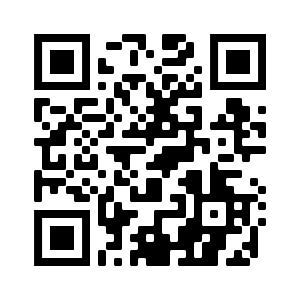 To participate, students go to https://form.jotform.com/221745830340147 or scan the QR Code to submit their entry directly with Louisiana PTA. They should check out the past winning themes at the bottom of the entry portal to make sure they do not duplicate past themes. Download this image and share on social media or as a flyer to students!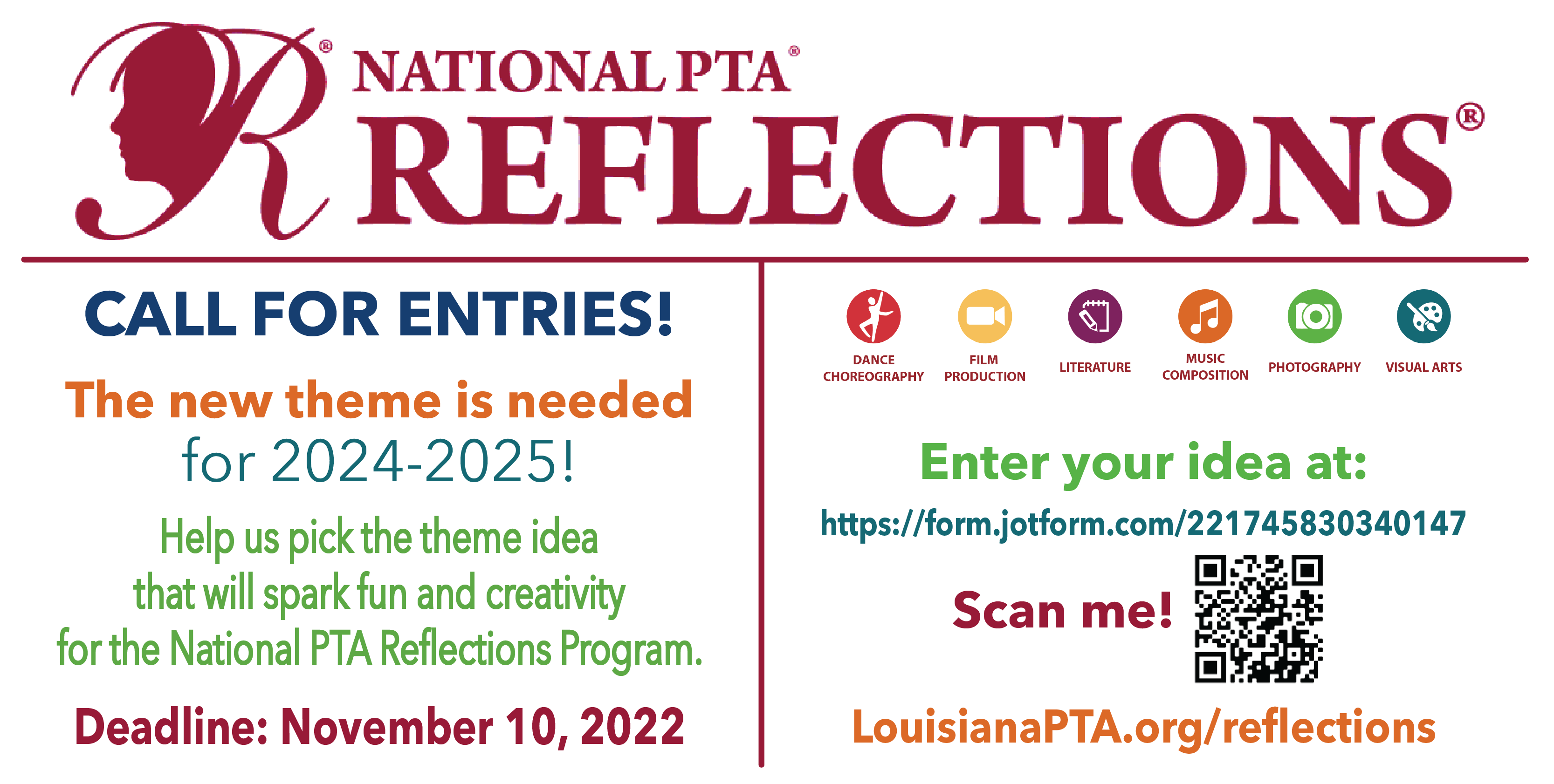 REFLECTIONSPROGRAMPTA Unit Winners Due to LAPTA: January 15, 2023	LAPTA Winners Announced: March 1, 2023National PTA has a long-standing commitment to arts education. The Reflections program provides opportunities for recognition and access to the arts, which boost student confidence and success in the arts and in life. Each year, over 300,000 students in Pre-K through Grade 12 create original works of art. This 50+ year old program helps them explore their own thoughts, feelings, and ideas, develop artistic literacy, increase confidence, and find a love for learning that will help them become more successful. The Reflections theme is Show Your Voice! Local PTA Units first register their unit at LouisianaPTA.org/reflections. The PTA unit then chooses which art categories their students can compete in. Students submit their completed works in one or all of the available categories: Dance Choreography, Film Production, Literature, Music Composition, Photography, Visual Arts.Students must participate in their Grade Category: Primary (Pre-K - Grade 2), Intermediate (Grades 3-5), Middle School (Grades 6-8), High School (Grades 9-12), Special Artist (students of all ages with an ADA Section 504). Students with the ADA Section 504 may enter in the Special Artist Division or the grade division most closely aligned to their functional abilities.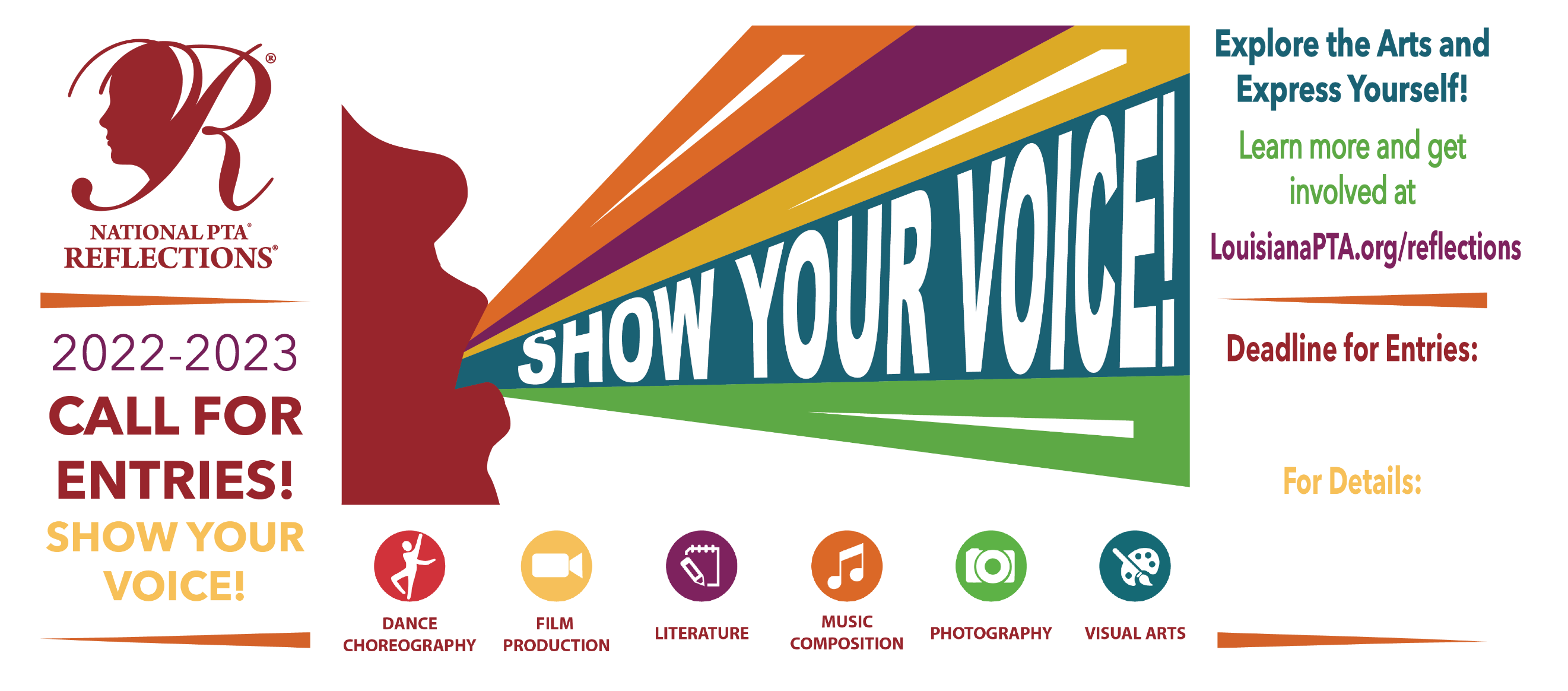 The Local PTA Unit submits their winners to LAPTA by January 15, 2023. Please set your deadlines earlier to give yourself enough time to pick your winners. All winners are submitted through an online portal. Local Units must be Actively Affiliated with LAPTA by October 28, 2022, for their students to participate.Reflections Guidelines and DeadlinesLocal PTA Units first pre-register at https://www.surveymonkey.com/r/22-23ReflectionsRegistration to provide National PTA information on the number of Local PTA Units planning to participate.Go to LouisianaPTA.org/reflections for all details, support documentation, and links.The Student Entry Portal link will be shared in the fall. This is the platform LAPTA uses to accept entries. Zoom training and written guidance will be provided by LAPTA.  LAPTA accepts entries in all six Arts Categories. The Local PTA Unit can decide which Arts Categories their students can enter.Eligible Local PTA Units can submit three entries from each Arts Category per Grade Category to LAPTA for judging at the state level. If your school has more than one Grade Category, you may submit three entries for each Grade Category. The Grade Categories are Primary (Pre-K to Grade 2), Intermediate (Grades 3-5), Middle School (Grades 6-8), High School (Grades 9-12), and Special Artist (all students with an ADA Section 504). ENTRY DEADLINE to LAPTA is January 15, 2023 through the online Student Entry Portal. There will be six LAPTA state winners per Grade Category per Arts Category announced on March 1, 2023. We will celebrate our winners in person at the LAPTA Centennial Celebration on March 25, 2023!All information and forms are available at https://LouisianaPTA.org/reflections.Questions? Please contact us at arts.education@LouisianaPTA.org.OUTSTANDING PTA NEWSLETTER AWARDApplication Deadline: February 1, 2023	Apply at: https://form.jotform.com/221745628447059Winners Announced: March 25, 2023	Quantity Offered: 3Louisiana PTA encourages all units to communicate with their members and community in some form whether it be a printed newsletter, electronic newsletter, or email blast. A newsletter is a great way to exchange news and ideas to bring PTA members closer to each other, to the school, and to all levels of PTA. Communicating information is a vital part of our personal and professional lives, and newsletters play a major role in that process. Newsletters should be distributed to your entire school population by electronic communication, mail, or sent home with students. PTA membership should never determine if someone receives a newsletter. The name of the communication must identify that it is published by the PTA. The nameplate helps identify the newsletter, communicate its purpose, and invite recipients to read it. Keep your newsletter interesting, accurate, timely, and easy to read. Get an editor who is organized and diligent with excellent writing skills. There is no better way to get a parent to read a newsletter than by including their child's name in it.Judge’s Rubric (130 Possible Points)General Design (25 points possible): Frequency (5); simple, easy to read, clear copy, well-spaced (5); accurate and timely (5); interesting to students and parents (5); attractive layout and space utilized for PTA needs (5)Regular Articles (50 points possible): President’s monthly message (10); Principal’s monthly message (5); monthly calendar of events (5); other PTA news like programs, progress or reports of current PTA events or officers (10); school news like messages from Superintendent, School Board members, and counselors, and events such as athletics, clubs, meetings, and assemblies, (10); National and Louisiana PTA news (10)Special Feature Articles (40 points possible): Classroom or school projects (5); educational workshops for Parents/Students (5); parent education articles (5); special events/workshops (5); student/teacher recognition (5); volunteer recognition (5); State/National PTA Convention (5); news from other advocacy groups and individuals (5)Extra Credit (15 points possible): Student photos or drawings (5); table of contents (5); positive features not covered in above areas (5)To Apply for the AwardCollect all publications from July 1, 2022, through February 1, 2023, in chronological order and combine them into one PDF. A minimum of three publications is required. Only PTA newsletters or emails may be entered. See the Judge’s Rubric for content ideas.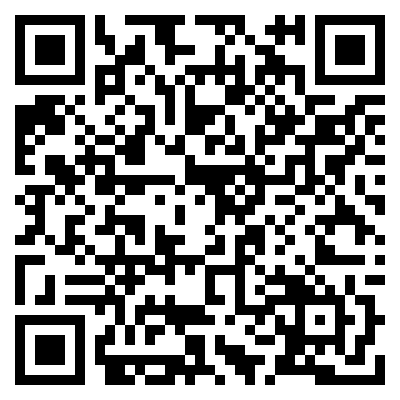 Go to https://form.jotform.com/221745628447059 or scan the QR code. Complete the information and upload the document at the LAPTA Outstanding PTA Newsletter Award Application by February 1, 2023. Information you will need is PTA Name, LUR#, school name and address, contact’s email and phone, editor’s name, and total publications between July 1, 2022, and February 1, 2023. Winners will be announced on March 25, 2023.   ADVOCACY AWARD FORFOR LOCAL PTA UNITS Application Deadline: February 1, 2023	Apply at: https://form.jotform.com/221794928286067Winners Announced: March 25, 2023	Quantity Offered: 2Local PTAs can apply for the Outstanding Advocates for Children (OAC) or Be the Voice (BTV) advocacy awards. Submit materials and documentation of the completed advocacy work online by February 1, 2023. Winners are announced on March 25 at the Centennial Celebration in Baton Rouge.Local PTA Name    		LUR#	ParishYour Name				Email	PTA Position or Role				Phone 	PTA Website		PTA Facebook Page		PTA Twitter		PTA InstagramTo be eligible for Outstanding Advocates for Children (OAC) Award, Local PTA Units must have completed at least four Building Awareness Activities and at least six Civic Engagement Activities. To be eligible for Be the Voice (BTV) Award, Local PTA Units must have completed at least three Building Awareness Activities and at least four Civic Engagement Activities.Application for:Outstanding Advocates for Children (OAC)Be the Voice (BTV)Select the completed Building Awareness Activities. Attach documentation for each item.Educate and communicate LAPTA legislative issues through social media, newsletters, programs, and other avenues to PTA members and the community at large. Share advocacy updates and information from LAPTA and how to sign up for the LAPTA newsletter.Share LAPTA advocacy alerts to membership.Host programs or family events. Pick a legislative priority topic and build a community event around that issue. For example, invite guest speaker, discuss topics, and have a related activity.Collaborate with other local PTAs.If appropriate, seek community partners and other association relationships to elevate your work.Select the completed Civic Engagement Activities. Attach documentation for each item.Write letters or postcards to share your concerns or support regarding LAPTA legislative issues.Make phone calls to elected officials in response to LAPTA Legislative Alerts.Meet with legislator or legislative staffer to discuss LAPTA legislative priorities. Collaboration with other local PTAs is encouraged. Give legislators school tours to meet students, parents, counselors, teachers, and administrative staff. Discuss how PTA legislative issues impact your campus and community.Attend an event at the Louisiana State Capital.Attend other forums pertaining to public education, child health, and child safety that align with PTA’s goals.Attach further information or documentation that strengthens your application. 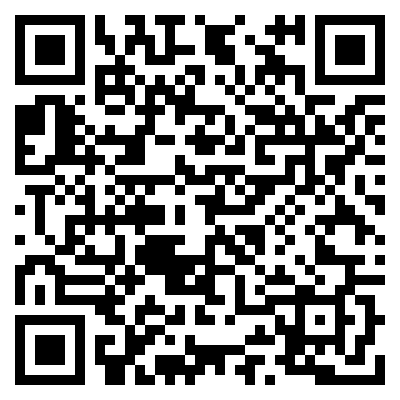 Submit application online at https://form.jotform.com/221794928286067 or scan the QR Code by February 1, 2023. Winners will be announced on March 25, 2023.  ADVOCACY AWARDFOR STUDENTSApplication Deadline: February 1, 2023	Apply at: https://form.jotform.com/221794914529163Winners Announced: March 25, 2023 	Quantity Offered: 2LAPTA accepts applications for our Student Advocacy Award program to recognize students who help to truly enhance public education. Students who are involved with civic engagement at an early age are the pillars of Louisiana’s future! Students can apply for the Outstanding Advocates for Children (OAC) or Be the Voice (BTV) advocacy awards. Submit materials and documentation substantiating the completed advocacy work online. Application deadline Is February 1, 2023. Winners will be announced March 25, 2023.Student Name				Local PTA at the Student’s School	School Name    		ParishParent Name				Parent Email	To be eligible for Outstanding Advocates for Children (OAC) Award, students must have completed at least two Civic Engagement Activities. To be eligible for Be the Voice (BTV) Award, students must have completed at least one Civic Engagement Activities.Application for:Outstanding Advocates for Children (OAC)Be the Voice (BTV)Select the completed Civic Engagement Activities. Attach documentation for each item.Sponsored voter registration drive.Hosted voter education program. Hosted a program or campaign about a LAPTA legislative priority issue. Met with legislators representing student’s school community.Created an online candidate questionnaire regarding PTA legislative priorities.Other community engagement.Attach further information or documentation that strengthens the application.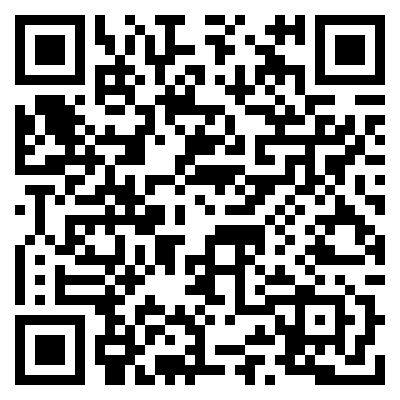 Submit application online at https://form.jotform.com/221794914529163 or scan the QR Code by February 1, 2023. Winners will be announced on March 25, 2023. VOLUNTEER OF THE YEAR AWARDApplication Deadline: February 28, 2023	Apply at: https://form.jotform.com/221787194277165 Winner Announced: March 25, 2023	Quantity Offered: 1The volunteers across the state of Louisiana are truly the heart of the association. Recognize and thank that special person you know who goes above and beyond for all children, the one who acts as a tireless advocate for children’s education, health, and well-being by honoring them with a Volunteer of the Year Award. This award recognizes a Local PTA volunteer who has made a positive impact on the school and its children. This special person does not need to be the person who logs the most volunteer hours or is a PTA Executive Board member. Letters of recommendation are not required but will be accepted and considered if submitted. Recognize your very best! Think of the people your PTA might like to honor with a Volunteer of the Year Award, people who care about children and have spent their lives caring about and devoted to the service of children and youth: A PTA leader, past or present The quiet, reliable, unassuming volunteer An outstanding teacher, perhaps one who is retiring this year A senior citizen who serves as a volunteer in the school A school crossing guard who ensures the children get to school safely for years A police officer or juvenile protection worker A legislator who has worked for laws benefiting childrenQuestions:1. What makes the accomplishments of this nominee more significant than all other volunteers? 2. Describe the nominee’s innovative or unique approach in performing volunteer service. 3. Describe how the nominee mobilized other volunteers or generated increased resources.4. Describe the nominee’s ongoing involvement rather than one-time activity.5. Upload a picture of the nominee and the optional letters of recommendation.Other needed information is PTA name and LUR#, PTA contact, nominee’s contact information, and a picture of the nominee while volunteering, advocating, or doing PTA work.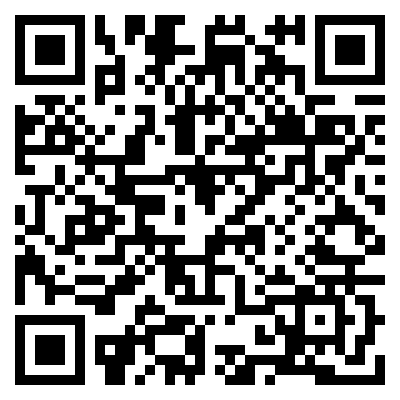 Applications must be submitted online at https://form.jotform.com/221787194277165 or scan the QR Code.MENTOR-A-PTAAWARDDeadline for Award Application: February 28, 2023 	Apply at: https://form.jotform.com/221777772070056 Winners Announced: March 25, 2023	Quantity Offered: 2 LAPTA also offers a Mentor-a-PTA Program where a strong, healthy PTA mentors a smaller, protected, or new PTA unit (Mentee) who needs a helping hand with the implementation of PTA values and goals through PTA best practices, guidance, and possible financial contributions. As we are all part of Louisiana, the success of one is the success of all. LAPTA encourages our Mentor PTAs to support the other PTAs that are not as strong or are in need. A Mentee PTA might like to sit in on a Board meeting or review your agendas, Welcome Packet, membership forms, school flyers, and more. Be a Mentor or MenteeIf your PTA would like to be paired up with another PTA as either the Mentor or the Mentee, please email Kayla Pagel at President@LouisianaPTA.org. There is no deadline for this.How can you reach out to others in your community and state? The focus of this program is to mentor through guidance, planning ideas, monthly check-in, and leadership support. Mentors are upbeat, positive advocates who provide tools and direction to the Mentee PTA. If there is a financial contribution, then it must be approved by the General Membership and included in the annual budget. Give the members ownership in the philanthropic work of the PTA. Other non-financial support does not need approval, but you always want your members to know the good that PTA does behind the scenes. Award Application The Mentor-a-PTA Award recognizes philanthropic work from one PTA to another PTA. To nominate a PTA for the Mentor-a-PTA Award, apply online at https://form.jotform.com/221777772070056 or scan the QR Code. The information needed is the PTA name and city, contact person’s name, phone, and email, and a good description of the philanthropic work done by the nominated PTA. 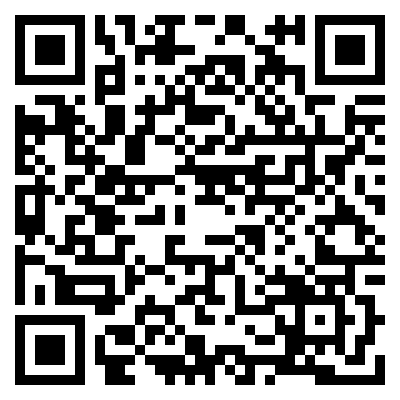 APPLY FOR NATIONAL PTA GRANTSNational PTA offers over 500 grant opportunities annually. Share with LAPTA any grants that you receive so that we can celebrate your accomplishments! If you don’t receive a grant the first time, apply again. Visit PTA.org, go under the Run Your PTA menu, and select Award & Grant opportunities for more information.TOP GRANT WRITING TIPSFor many organizations, grant writing is the most important component of their fundraising strategy. When trying to secure funding for a nonprofit, it’s important to learn how to write a strong, successful proposal. Here’s what you need to know to get started. The best grant proposals are clear, organized documents that illustrate why your organization should receive funds from the grantor. 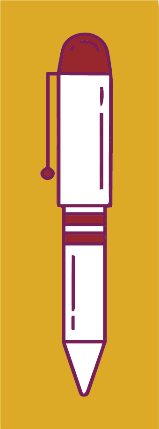 First and foremost, know your audience and get to know the institution that is offering the grant. Consider its goals, values, and objectives. Understanding these elements will help you demonstrate how and why your organization is a good fit. Research the eligibility expectations for each specific grantor and make sure you meet the minimum requirements. Compile a list of testimonials, recommendations, data sets, and success stories to include with your application. Every grantor is different, but they all want to know their money is being used wisely.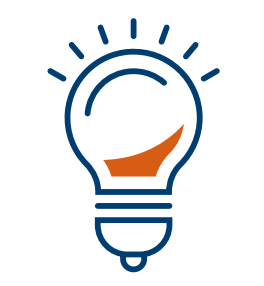 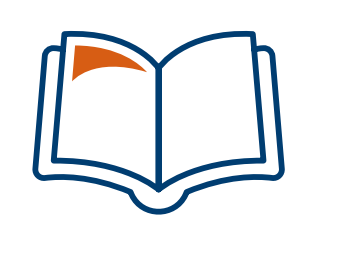 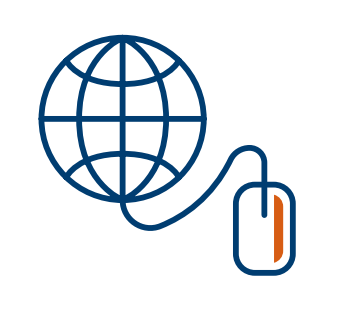 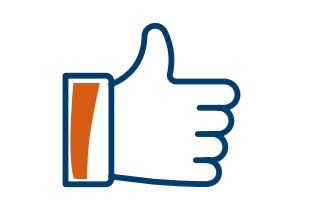 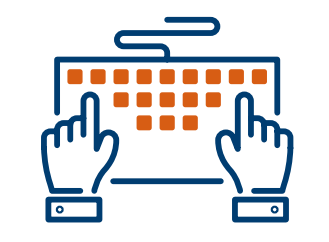 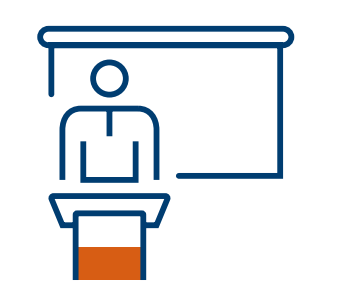 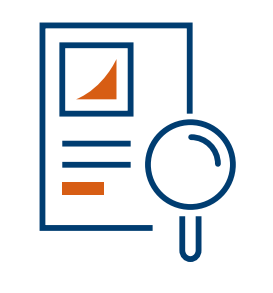 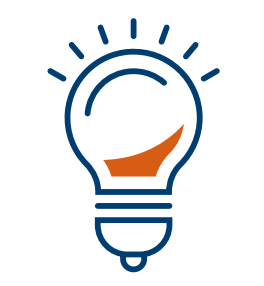 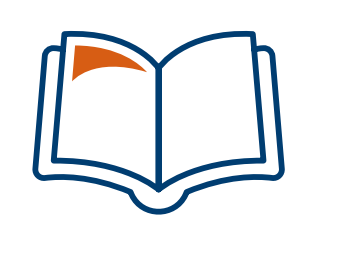 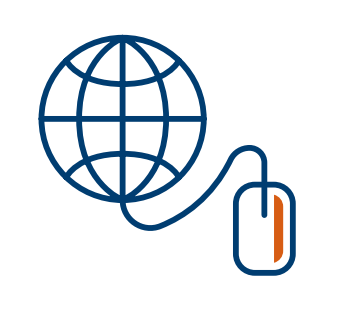 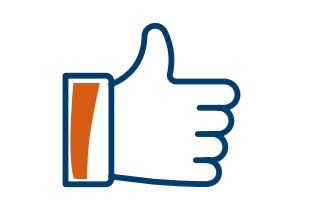 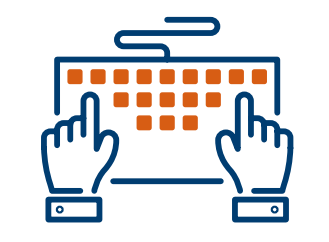 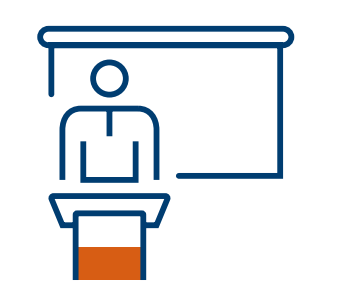 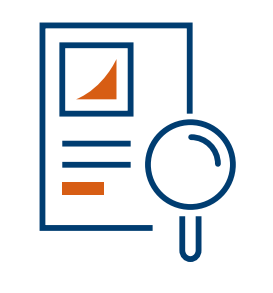 Know What Grants Exist and When to Apply. Sign up for National PTA’s newsletters at PTA.org/SignUp and bookmark the grants page at PTA.org/Grants. Tell a Compelling Story. Make sure all your answers work together to highlight your PTA’s strengths and mission or the reason why you’re here. Share How the Grant Would Impact Your School Community. Identify an existing need in your school community and explain how the grant will address that need. Show Your Enthusiasm. Say how the grant will provide an exciting opportunity for your school and PTA. Answer All Parts of the Question. Include concrete, detailed examples and explanations that expressly answer the questions asked. Promote Family Engagement. Demonstrate how this grant will help you build stronger families in your community and encourage all families to attend your event. Get a Second Set of Eyes. Ask someone to proofread your work for spelling, grammar, and clarity before submitting the application. Peek, Sean. “How to Write a Grant Application for Your Organization.” USChamber.com, February 5, 2021.LOUISIANA PTAGRANTSLouisiana PTA supports Local PTA Units that work tirelessly to help establish strong family-school partnerships in their community through $12,000 in grants as they engage families, support student success, improve the health and safety of students and families, increase arts education, and more. In addition to evaluating the merits of each application, we may also consider geographic need and other criteria to ensure a robust and diverse pool of grantees. To apply, complete the appropriate application later in this section.$750 LAPTA Reading & Literacy GrantsApplication Deadline: November 4, 2022	Quantity Offered: 4The four LAPTA Reading and Literacy Grants help Local PTA Units host literacy programs at their affiliated schools. For possible programs, reference PTA.org/home/programs/family-reading. Literacy skills in Louisiana are unacceptably low, and LAPTA and National PTA are making literacy opportunities a priority for our children. $750 LAPTA Healthy Minds GrantsApplication Deadline: March 27, 2023	Quantity Offered: 4The four LAPTA Healthy Minds Grants encourage Local PTA Units to host mental health activities, events, and programs. It is important to support the mental health of all children before, during and after challenges arise and to support parents' and caregivers' mental health, too! National PTA developed the PTA Healthy Minds Program to empower families to make mental health an everyday priority.  $500 LAPTA Day of Service GrantsApplication Deadline: February 17, 2023	Quantity Offered: 4The four LAPTA Day of Service Grants encourage Local PTA Units to reach beyond the school and into the community to make a difference. Where is there a need? Who needs the PTA? February 17 is the National PTA Founders’ Day! How can you continue the legacy of PTA? $500 LAPTA Creative Teacher GrantsApplication Deadline: February 28, 2023	Quantity Offered: 2The two LAPTA Creative Teacher Grants support creative, innovative, and fun programs or projects for students. Grants may fund any activity or material which supports student enjoyment, wonder, and engagement.$75 National PTA Virtual Legislative Convention (LegCon) Grants Application Deadline: January 20, 2023	Quantity Offered: 20The twenty National PTA Virtual Convention Grants pay the registration fee for PTA members to virtually attend the National PTA Legislative Convention (LegCon). LegCon is an annual conference where PTA leaders join forces to influence Congress in Washington, DC. The first day is all about introducing the priorities for the year and giving background information. The second day is reserved for meetings with members and staffers.$75 National PTA Virtual Convention GrantsApplication Deadline: February 28, 2023	Quantity Offered: 20The twenty National PTA Virtual Convention Grants pay the registration fee for PTA members to virtually attend the National PTA Convention. Attendees will be delegates representing Louisiana PTA. Experience all that National PTA does behind the scenes for the children of our country. It is an incredible opportunity!$750 READING & LITERACYGRANT APPLICATION Application Deadline: November 4, 2022 	Apply at https://form.jotform.com/221748002230038Winners Announced: December 2, 2022	Quantity Offered: 4 (One/category)The LAPTA Reading and Literacy Grant for $750 helps Local PTA Units host literacy programs at their affiliated schools. Literacy skills in Louisiana are unacceptably low, and LAPTA and National PTA are making literacy opportunities a priority for our children. For possible programs, reference PTA.org/home/programs/family-reading. One grant will be awarded per Grade Category: Primary (Pre-K - Grade 2), Intermediate (Grades 3-5), Middle School (Grades 6-8), High School (Grades 9-12). The following information is what is needed to apply.Local Unit Name		Local Unit Parish			Local Unit LUR#Mailing Address	City, Zip 		Current Membership #		Grades at SchoolPresident’s Name		Phone		EmailDoes the PTA have Active Affiliation status? YesNoCategory Applying for (more than one choice is allowed):Primary (Pre-K – Gr 2)Intermediate (Gr 3-5)Middle School (Gr 6-8)High School (Gr 9-12)RequirementsAll grant funds must support age-appropriate programs for literacy and reading skills.The program must serve a majority of the school population.The program occurred after August 1, 2022, or will occur before May 26, 2023.Documentation of the implemented program must be emailed to submit@LouisianaPTA.org by May 26, 2023. QuestionsWhat is the name of the school librarian?What are the top three challenges for the librarian? Describe the program the PTA wants to host to increase reading and literacy for their students. Include the goals, date and time of the event(s), supplies, volunteers needed, and any other details. What are the top three literacy challenges for the children in your community?How will the program be publicized to parents, families, and the community before and after the event?The above PTA fully understands that if it receives this grant, the money shall not be used for other programs or activities except for those listed on this application form. A written evaluation of the efforts is due to submit@LouisianaPTA.org by May 26, 2023, unless an extension has been granted by the LAPTA President. The evaluation must contain all details pertaining to the use of the funds received under this grant including receipts of expenditures and any other supporting documentation. Failure to provide documentation requested as it pertains to this application may result in forfeiture of any or all grant funds and ineligibility for future grants.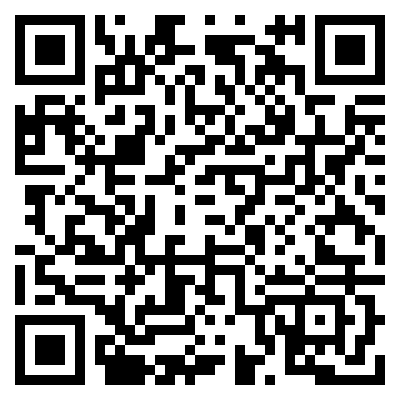 Applications must be submitted online at https://form.jotform.com/221748002230038 or scan the QR Code.$750 HEALTHY MINDSGRANT APPLICATION Application Deadline: March 27, 2023	Apply at https://form.jotform.com/221748198534162Winners Announced: May 1, 2023	Quantity Offered: 4 (One/category)The LAPTA Healthy Minds Grants encourage Local PTA Units to host mental health activities, events, or programs at their supported schools. It is important to support the mental health of all children before, during and after challenges arise and to support parents' and caregivers' mental health, too! National PTA developed the PTA Healthy Minds Program to empower families to make mental health an everyday priority. One grant will be awarded per Grade Category: Primary (Pre-K - Grade 2), Intermediate (Grades 3-5), Middle School (Grades 6-8), High School (Grades 9-12). The following information is what is needed to apply online.Local Unit Name		Local Unit Parish			Local Unit LUR#Mailing Address	City, Zip 		Current Membership #		Grades at SchoolPresident’s Name		Phone		EmailDoes the PTA have Active Affiliation status? YesNoCategory Applying for (more than one choice is allowed):Primary (Pre-K – Gr 2)Intermediate (Gr 3-5)Middle School (Gr 6-8)High School (Gr 9-12)RequirementsAll grant funds must support an age-appropriate mental health activity, event, or program.The program must serve a majority of the school population.The program occurred after January 1, 2023, or will occur before May 24, 2024.Documentation of the implemented program must be emailed to submit@LouisianaPTA.org by May 24, 2024. Questions What is the name of the school counselor or Mental Health Provider?What are the top three challenges for the MHP? Describe the mental health program, event, or activity the PTA wants to host for their students. Include the goals, date and time of the event(s), supplies, volunteers needed, and any other details. What are the top three mental health challenges for children in your community?How will the program be publicized to parents, families, and the community before and after the event?The above PTA fully understands that if it receives this grant, the money shall not be used for other programs or activities except for those listed on this application form. A written evaluation of the efforts is due to submit@LouisianaPTA.org by May 24, 2024, unless an extension has been granted by the LAPTA President. The evaluation must contain all details pertaining to the use of the funds received under this grant including receipts of expenditures and any other supporting documentation. Failure to provide documentation requested as it pertains to this application may result in forfeiture of any or all grant funds and ineligibility of future grants.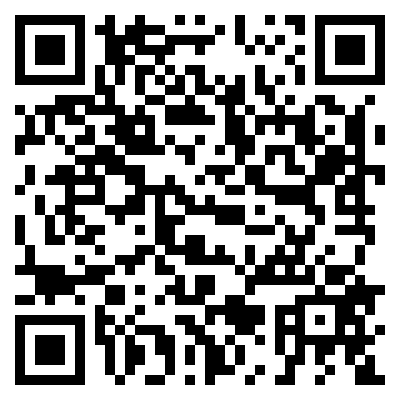 Applications must be submitted online at https://form.jotform.com/221748198534162 or scan the QR Code.$500 DAY OF SERVICEGRANT APPLICATION Application Deadline: February 17, 2023	Apply at https://form.jotform.com/221748846538166Winners Announced: March 25, 2023	Quantity Offered: 4 (One/category)The four LAPTA Day of Service Grants encourage Local PTA Units to reach beyond the school and into the community to make a difference. Where is there a need? Who needs the PTA? February 17 is the National PTA Founders’ Day. How can you continue the rich legacy of National PTA? Perhaps you could partner with other aligned non-profits or agencies who serve populations like foster kids, food insecurity programs, the elderly, a community library, or an animal shelter. One grant will be awarded per Grade Category: Primary (Pre-K - Grade 2), Intermediate (Grades 3-5), Middle School (Grades 6-8), High School (Grades 9-12). The following information is what is needed to apply online.Local Unit Name		Local Unit Parish			Local Unit LUR#Mailing Address	City, Zip 		Current Membership #		Grades at SchoolPresident’s Name		Phone		EmailDoes the PTA have Active Affiliation status? YesNoCategory Applying for (more than one choice is allowed):Primary (Pre-K – Gr 2)Intermediate (Gr 3-5)Middle School (Gr 6-8)High School (Gr 9-12)RequirementsAll grant funds must support a community outreach program.The school families must support the program.The program occurred after January 1, 2023, or will occur by December 31, 2023.Documentation of the implemented program must be emailed to submit@LouisianaPTA.org by May 24, 2023. Questions What are the top three community goals for the school’s administration? Describe the community outreach or day of service program the PTA wants to host. Include the location, date, time, and goals of the event(s), supplies, volunteers needed, and any other details. What are the top three challenges for the group, nonprofit, or agency that you are trying to support?How will the program be publicized to parents, families, and the community before and after the event?The above PTA fully understands that if it receives this grant, the money shall not be used for other programs or activities except for those listed on this application form. A written evaluation of the efforts is due to submit@LouisianaPTA.org by January 31, 2024, unless an extension has been granted by the LAPTA President. The evaluation must contain all details pertaining to the use of the funds received under this grant including receipts of expenditures and any other supporting documentation. Failure to provide documentation requested as it pertains to this application may result in forfeiture of any or all grant funds and ineligibility of future grants.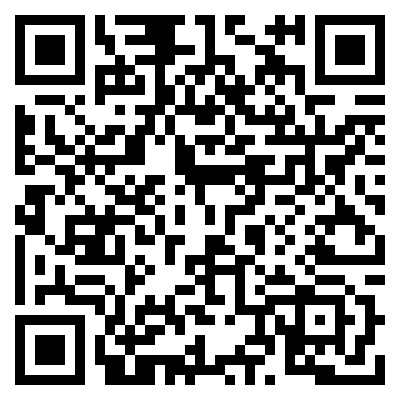 Applications must be submitted online at https://form.jotform.com/221748846538166 or scan the QR Code.$500 LAPTA CREATIVE TEACHERGRANT APPLICATION Application Deadline: February 28, 2023	Apply at https://form.jotform.com/221796420623152Winners Announced: March 25, 2023	Quantity Offered: 2 LAPTA offers Creative Teacher Grants to classroom teachers to fund creative, innovative, and fun programs or projects for students. Grants may fund instructional and classroom materials, videos, parent involvement programs, or any activity or material which supports student enjoyment, wonder, and engagement. Funds must be used between August 1, 2023, and May 31, 2024. Proposal shall be clear and logical and include a specific objective; a creative or innovative approach; clear description of instructional procedures, methods, or treatments; and emphasis on student enjoyment, wonder, and excitement. The teacher or group of teachers must be a current PTA member at their school. Our hope is that this grant will result in fun and enriching projects or opportunities for the students that would not otherwise have been possible.The information needed for the online application is contact information, applicants who are current PTA members at their school, and name of proposed project, including:What will the project accomplish? Which and how many students will the project serve?How will the project specifically benefit the students?What is fun, creative, and innovative about the project?What are the complete details of the project?How will the project be publicized to parents, families, and the community before and after the project?Further support documentation or video uploads may be included to improve the application.The applicant fully understands that if it receives this grant, the money shall not be used for other programs or activities except for those listed on this application form. A written evaluation of the efforts is due to submit@LouisianaPTA.org by June 30, 2024, unless an extension has been granted by the LAPTA President. The evaluation must contain all details pertaining to the use of the funds received under this grant including receipts of expenditures and any other supporting documentation. Failure to provide documentation requested as it pertains to this application may result in forfeiture of any or all grant funds and ineligibility of future grants.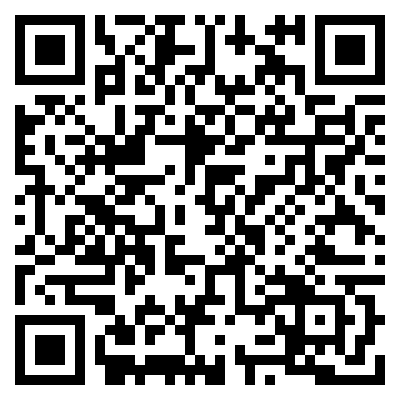 Applications must be submitted online at https://form.jotform.com/221796420623152 or scan the QR Code.$75 NATIONAL PTA VIRTUALLEGISLATIVE CONVENTION GRANTApplication Deadline: January 20, 2023	Apply at https://form.jotform.com/221776439055159Winners Announced: February 28, 2023 	Quantity Offered: 20The National PTA Virtual Convention Grant pays the registration fee for PTA members to virtually attend the National PTA Legislative Convention (LegCon). LegCon is an annual conference where PTA leaders join forces to influence Congress in Washington, DC. The first day is all about introducing the priorities for the year and giving background information. The second day is reserved for meetings with members and staffers. Local Unit Name		Local Unit Parish			LUR#Mailing Address	City, Zip 		Current Membership #		Grades at SchoolPresident’s Name		Phone		EmailDoes the PTA have Active Affiliation status? YesNoRequirements:All grant funds must be used to attend LegCon.Documentation of attendance must be emailed to submit@LouisianaPTA.org by May 1, 2023. Questions: How many people want to attend LegCon?What is/are the name(s) and current PTA positions (if applicable) of those wanting to attend LegCon?What are the advocacy goals of the Local PTA Unit?How will the knowledge from LegCon be shared with parents, families, and the community after the convention?The above PTA fully understands that if it receives this grant, the money shall not be used for other programs or activities except for those listed on this application form. Documentation of LegCon attendance is due to submit@LouisianaPTA.org by May 1, 2023, unless an extension has been granted by the LAPTA President. The evaluation must contain all details pertaining to the use of the funds received under this grant including receipts of expenditures and any other supporting documentation. Failure to provide documentation requested as it pertains to this application may result in forfeiture of any or all grant funds and ineligibility of future grants.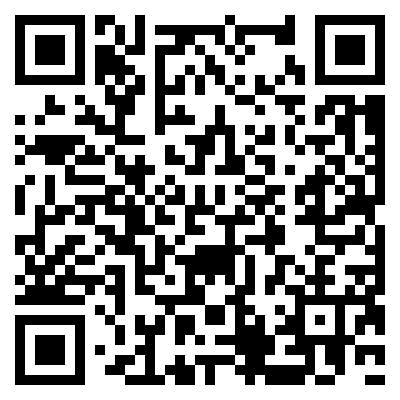 Applications must be submitted online at https://form.jotform.com/221776439055159 or scan the QR Code.$75 NATIONAL PTA VIRTUALCONVENTION GRANTApplication Deadline: February 28, 2023	Apply at https://form.jotform.com/221787416402152 Winners Announced: March 25, 2023 	Quantity Offered: 20The twenty National PTA Virtual Convention Grants pay the registration fee for PTA members to virtually attend the National PTA Convention. Attendees will be delegates representing Louisiana PTA. Experience all that National PTA does behind the scenes for the children of our country. It is an incredible opportunity and will be done from the comfort of your own home! Applications are submitted online.Local Unit Name		Local Unit Parish			LUR#Mailing Address	City, Zip 		Current Membership #		Grades at SchoolPresident’s Name		Phone		EmailDoes the PTA have Active Affiliation status? YesNoRequirements:All grant funds must be used to attend the 2023 National PTA Virtual Convention.Documentation of attendance must be emailed to submit@LouisianaPTA.org by July 1, 2023. Questions: How many people want to attend 2023 National PTA Virtual Convention?What is/are the name(s) and current PTA positions (if applicable) of those wanting to attend 2023 National PTA Virtual Convention?What are the goals of the Local PTA Unit?How will the knowledge from 2023 National PTA Virtual Convention be shared with the parents, families, and community after the convention?The above PTA fully understands that if it receives this grant, the money shall not be used for other programs or activities except for those listed on this application form. Documentation of LegCon attendance is due to submit@LouisianaPTA.org by July 1, 2023, unless an extension has been granted by the LAPTA President. The evaluation must contain all details pertaining to the use of the funds received under this grant including receipts of expenditures and any other supporting documentation. Failure to provide documentation requested as it pertains to this application may result in forfeiture of any or all grant funds and ineligibility of future grants.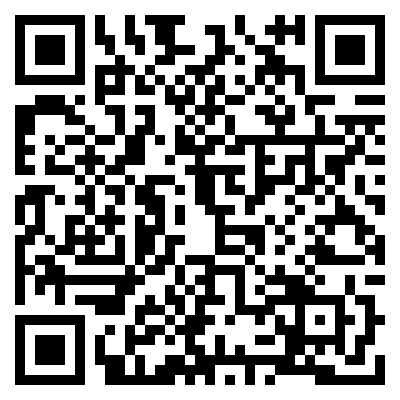 Applications must be submitted online at https://form.jotform.com/221787416402152 or scan the QR Code.